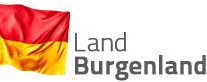 Antrag auf Gewährung eines Heizkostenzuschusses des Landes Burgenland 2021/2022Antrag auf Gewährung eines Heizkostenzuschusses des Landes Burgenland 2021/2022Antrag auf Gewährung eines Heizkostenzuschusses des Landes Burgenland 2021/2022Antrag auf Gewährung eines Heizkostenzuschusses des Landes Burgenland 2021/2022Antrag auf Gewährung eines Heizkostenzuschusses des Landes Burgenland 2021/2022Antrag auf Gewährung eines Heizkostenzuschusses des Landes Burgenland 2021/2022Antrag auf Gewährung eines Heizkostenzuschusses des Landes Burgenland 2021/2022Antrag auf Gewährung eines Heizkostenzuschusses des Landes Burgenland 2021/2022Antrag auf Gewährung eines Heizkostenzuschusses des Landes Burgenland 2021/2022Antrag auf Gewährung eines Heizkostenzuschusses des Landes Burgenland 2021/2022Antrag auf Gewährung eines Heizkostenzuschusses des Landes Burgenland 2021/2022Antragstellung möglich vom 20. September 2021 bis 31. Dezember 2021 in der Wohnsitzgemeinde.Antragstellung möglich vom 20. September 2021 bis 31. Dezember 2021 in der Wohnsitzgemeinde.Antragstellung möglich vom 20. September 2021 bis 31. Dezember 2021 in der Wohnsitzgemeinde.Antragstellung möglich vom 20. September 2021 bis 31. Dezember 2021 in der Wohnsitzgemeinde.Antragstellung möglich vom 20. September 2021 bis 31. Dezember 2021 in der Wohnsitzgemeinde.Antragstellung möglich vom 20. September 2021 bis 31. Dezember 2021 in der Wohnsitzgemeinde.Antragstellung möglich vom 20. September 2021 bis 31. Dezember 2021 in der Wohnsitzgemeinde.Antragstellung möglich vom 20. September 2021 bis 31. Dezember 2021 in der Wohnsitzgemeinde.Antragstellung möglich vom 20. September 2021 bis 31. Dezember 2021 in der Wohnsitzgemeinde.Antragstellung möglich vom 20. September 2021 bis 31. Dezember 2021 in der Wohnsitzgemeinde.Antragstellung möglich vom 20. September 2021 bis 31. Dezember 2021 in der Wohnsitzgemeinde.Datum der Antragstellung:Datum der Antragstellung:Datum der Antragstellung:Datum der Antragstellung:…………………………Antragsteller/inAntragsteller/inAntragsteller/inAntragsteller/inAntragsteller/inAntragsteller/inAntragsteller/inAntragsteller/inAntragsteller/inAntragsteller/inAntragsteller/inVorname: …………….………………………...………..Vorname: …………….………………………...………..Vorname: …………….………………………...………..Vorname: …………….………………………...………..Vorname: …………….………………………...………..Zuname: …….……………………………………….…Zuname: …….……………………………………….…Zuname: …….……………………………………….…Zuname: …….……………………………………….…Zuname: …….……………………………………….…Zuname: …….……………………………………….…Geburtsdatum: ………………………………………….Geburtsdatum: ………………………………………….Geburtsdatum: ………………………………………….Geburtsdatum: ………………………………………….Geburtsdatum: ………………………………………….Geschlecht:Geschlecht: männlich        weiblich männlich        weiblich männlich        weiblich männlich        weiblichLebensform:    alleinstehend                        alleinstehend in Pension mit                            360 Beitragsmonaten                        Ehepaar/LebensgemeinschaftLebensform:    alleinstehend                        alleinstehend in Pension mit                            360 Beitragsmonaten                        Ehepaar/LebensgemeinschaftLebensform:    alleinstehend                        alleinstehend in Pension mit                            360 Beitragsmonaten                        Ehepaar/LebensgemeinschaftLebensform:    alleinstehend                        alleinstehend in Pension mit                            360 Beitragsmonaten                        Ehepaar/LebensgemeinschaftLebensform:    alleinstehend                        alleinstehend in Pension mit                            360 Beitragsmonaten                        Ehepaar/LebensgemeinschaftTelefon: …….………………………………..……..….E-Mail:   …………………………………………………Telefon: …….………………………………..……..….E-Mail:   …………………………………………………Telefon: …….………………………………..……..….E-Mail:   …………………………………………………Telefon: …….………………………………..……..….E-Mail:   …………………………………………………Telefon: …….………………………………..……..….E-Mail:   …………………………………………………Telefon: …….………………………………..……..….E-Mail:   …………………………………………………Anzahl der unterhaltspflichtigen Kinder: …….……….Anzahl der unterhaltspflichtigen Kinder: …….……….Anzahl der unterhaltspflichtigen Kinder: …….……….Anzahl der unterhaltspflichtigen Kinder: …….……….Anzahl der unterhaltspflichtigen Kinder: …….………. Anzahl weiterer Personen im Haushalt: ………….... Anzahl weiterer Personen im Haushalt: ………….... Anzahl weiterer Personen im Haushalt: ………….... Anzahl weiterer Personen im Haushalt: ………….... Anzahl weiterer Personen im Haushalt: ………….... Anzahl weiterer Personen im Haushalt: …………....HauptwohnsitzHauptwohnsitzHauptwohnsitzHauptwohnsitzHauptwohnsitzHauptwohnsitzHauptwohnsitzHauptwohnsitzHauptwohnsitzHauptwohnsitzHauptwohnsitzPLZ: …………………….PLZ: …………………….PLZ: …………………….PLZ: …………………….PLZ: …………………….Gemeinde: …..…………………………………….......Gemeinde: …..…………………………………….......Gemeinde: …..…………………………………….......Gemeinde: …..…………………………………….......Gemeinde: …..…………………………………….......Gemeinde: …..…………………………………….......Straße / Nr.: ……………..……………………………………………………………………………………………….Straße / Nr.: ……………..……………………………………………………………………………………………….Straße / Nr.: ……………..……………………………………………………………………………………………….Straße / Nr.: ……………..……………………………………………………………………………………………….Straße / Nr.: ……………..……………………………………………………………………………………………….Straße / Nr.: ……………..……………………………………………………………………………………………….Straße / Nr.: ……………..……………………………………………………………………………………………….Straße / Nr.: ……………..……………………………………………………………………………………………….Straße / Nr.: ……………..……………………………………………………………………………………………….Straße / Nr.: ……………..……………………………………………………………………………………………….Straße / Nr.: ……………..……………………………………………………………………………………………….Haushaltseinkommen des Vormonats der AntragstellungHaushaltseinkommen des Vormonats der AntragstellungHaushaltseinkommen des Vormonats der AntragstellungHaushaltseinkommen des Vormonats der AntragstellungHaushaltseinkommen des Vormonats der AntragstellungHaushaltseinkommen des Vormonats der AntragstellungHaushaltseinkommen des Vormonats der AntragstellungHaushaltseinkommen des Vormonats der AntragstellungHaushaltseinkommen des Vormonats der AntragstellungHaushaltseinkommen des Vormonats der AntragstellungHaushaltseinkommen des Vormonats der AntragstellungEinkommensarten*: selbstständiges Einkommen lt. Bescheid / 12, unselbstständig, Pension, Ausgleichszulage, Sozialhilfe, Arbeitslosengeld, Notstandshilfe, Kinderbetreuungsgeld, SonstigesEinkommensarten*: selbstständiges Einkommen lt. Bescheid / 12, unselbstständig, Pension, Ausgleichszulage, Sozialhilfe, Arbeitslosengeld, Notstandshilfe, Kinderbetreuungsgeld, SonstigesEinkommensarten*: selbstständiges Einkommen lt. Bescheid / 12, unselbstständig, Pension, Ausgleichszulage, Sozialhilfe, Arbeitslosengeld, Notstandshilfe, Kinderbetreuungsgeld, SonstigesEinkommensarten*: selbstständiges Einkommen lt. Bescheid / 12, unselbstständig, Pension, Ausgleichszulage, Sozialhilfe, Arbeitslosengeld, Notstandshilfe, Kinderbetreuungsgeld, SonstigesEinkommensarten*: selbstständiges Einkommen lt. Bescheid / 12, unselbstständig, Pension, Ausgleichszulage, Sozialhilfe, Arbeitslosengeld, Notstandshilfe, Kinderbetreuungsgeld, SonstigesEinkommensarten*: selbstständiges Einkommen lt. Bescheid / 12, unselbstständig, Pension, Ausgleichszulage, Sozialhilfe, Arbeitslosengeld, Notstandshilfe, Kinderbetreuungsgeld, SonstigesEinkommensarten*: selbstständiges Einkommen lt. Bescheid / 12, unselbstständig, Pension, Ausgleichszulage, Sozialhilfe, Arbeitslosengeld, Notstandshilfe, Kinderbetreuungsgeld, SonstigesEinkommensarten*: selbstständiges Einkommen lt. Bescheid / 12, unselbstständig, Pension, Ausgleichszulage, Sozialhilfe, Arbeitslosengeld, Notstandshilfe, Kinderbetreuungsgeld, SonstigesEinkommensarten*: selbstständiges Einkommen lt. Bescheid / 12, unselbstständig, Pension, Ausgleichszulage, Sozialhilfe, Arbeitslosengeld, Notstandshilfe, Kinderbetreuungsgeld, SonstigesEinkommensarten*: selbstständiges Einkommen lt. Bescheid / 12, unselbstständig, Pension, Ausgleichszulage, Sozialhilfe, Arbeitslosengeld, Notstandshilfe, Kinderbetreuungsgeld, SonstigesEinkommensarten*: selbstständiges Einkommen lt. Bescheid / 12, unselbstständig, Pension, Ausgleichszulage, Sozialhilfe, Arbeitslosengeld, Notstandshilfe, Kinderbetreuungsgeld, Sonstiges*Einkommen 1*Einkommen 1…….…………………………………….…….…………………………………….…….…………………………………….EuroEuro………….….………….….*Einkommen 2*Einkommen 2…….…………………………………….…….…………………………………….…….…………………………………….EuroEuro………….….………….….*Einkommen 3*Einkommen 3…….…………………………………….…….…………………………………….…….…………………………………….EuroEuro………….….………….….*Einkommen 4*Einkommen 4…….…………………………………….…….…………………………………….…….…………………………………….EuroEuro………….….………….….*Einkommen 5*Einkommen 5…….…………………………………….…….…………………………………….…….…………………………………….EuroEuro………….….………….….Summe sonstiger Einkommen pro MonatSumme sonstiger Einkommen pro MonatSumme sonstiger Einkommen pro MonatSumme sonstiger Einkommen pro MonatSumme sonstiger Einkommen pro MonatEuroEuro………….….………….….Einkommen gesamt EuroEinkommen gesamt EuroEinkommen gesamt EuroEinkommen gesamt EuroEinkommen gesamt Euro………….….………….….Auszahlung Auszahlung BankverbindungBankverbindungBankverbindungBankverbindungBankverbindungBankverbindungBankverbindungBankverbindungBankverbindung Postbar Girokonto  Postbar Girokonto IBAN: …………………………………………………    BIC: …………………..………………….. (nur bei ausländischer Bankverbindung)IBAN: …………………………………………………    BIC: …………………..………………….. (nur bei ausländischer Bankverbindung)IBAN: …………………………………………………    BIC: …………………..………………….. (nur bei ausländischer Bankverbindung)IBAN: …………………………………………………    BIC: …………………..………………….. (nur bei ausländischer Bankverbindung)IBAN: …………………………………………………    BIC: …………………..………………….. (nur bei ausländischer Bankverbindung)IBAN: …………………………………………………    BIC: …………………..………………….. (nur bei ausländischer Bankverbindung)IBAN: …………………………………………………    BIC: …………………..………………….. (nur bei ausländischer Bankverbindung)IBAN: …………………………………………………    BIC: …………………..………………….. (nur bei ausländischer Bankverbindung)IBAN: …………………………………………………    BIC: …………………..………………….. (nur bei ausländischer Bankverbindung)Vorzulegende bzw. erforderliche Beilagen bei Antragstellung bei der GemeindeVorzulegende bzw. erforderliche Beilagen bei Antragstellung bei der GemeindeVorzulegende bzw. erforderliche Beilagen bei Antragstellung bei der GemeindeEinkommensnachweis(e) aller im Hauptwohnsitz des/der AntragstellerIn gemeldeten Personen samt deren Einwilligungserklärung zur Verarbeitung von ihren personenbezogenen Daten: 
selbstständiges Einkommen lt. Bescheid / 12, unselbstständig, Pension, Sozialhilfe, Arbeitslosengeld, Notstandshilfe, Kinderbetreuungsgeld, SonstigesVersicherungsdatenauszug bei alleinstehenden PensionistInnen mit 360 BeitragsmonatenEinkommensnachweis(e) aller im Hauptwohnsitz des/der AntragstellerIn gemeldeten Personen samt deren Einwilligungserklärung zur Verarbeitung von ihren personenbezogenen Daten: 
selbstständiges Einkommen lt. Bescheid / 12, unselbstständig, Pension, Sozialhilfe, Arbeitslosengeld, Notstandshilfe, Kinderbetreuungsgeld, SonstigesVersicherungsdatenauszug bei alleinstehenden PensionistInnen mit 360 BeitragsmonatenEinkommensnachweis(e) aller im Hauptwohnsitz des/der AntragstellerIn gemeldeten Personen samt deren Einwilligungserklärung zur Verarbeitung von ihren personenbezogenen Daten: 
selbstständiges Einkommen lt. Bescheid / 12, unselbstständig, Pension, Sozialhilfe, Arbeitslosengeld, Notstandshilfe, Kinderbetreuungsgeld, SonstigesVersicherungsdatenauszug bei alleinstehenden PensionistInnen mit 360 BeitragsmonatenKenntnisnahmeKenntnisnahmeKenntnisnahmeKenntnisnahmeIch nehme zur Kenntnis, dass auf die Gewährung der Förderung kein Rechtsanspruch besteht.Ich nehme zur Kenntnis, dass die Wohnsitzgemeinde und die Organe der Bgld. Landesregierung berechtigt sind, die gemachten Angaben bzw. den Sachverhalt jederzeit zu überprüfen.Ich nehme zur Kenntnis, dass auf die Gewährung der Förderung kein Rechtsanspruch besteht.Ich nehme zur Kenntnis, dass die Wohnsitzgemeinde und die Organe der Bgld. Landesregierung berechtigt sind, die gemachten Angaben bzw. den Sachverhalt jederzeit zu überprüfen.Ich nehme zur Kenntnis, dass auf die Gewährung der Förderung kein Rechtsanspruch besteht.Ich nehme zur Kenntnis, dass die Wohnsitzgemeinde und die Organe der Bgld. Landesregierung berechtigt sind, die gemachten Angaben bzw. den Sachverhalt jederzeit zu überprüfen.Ich nehme zur Kenntnis, dass auf die Gewährung der Förderung kein Rechtsanspruch besteht.Ich nehme zur Kenntnis, dass die Wohnsitzgemeinde und die Organe der Bgld. Landesregierung berechtigt sind, die gemachten Angaben bzw. den Sachverhalt jederzeit zu überprüfen.DatenschutzmitteilungDatenschutzmitteilungDatenschutzmitteilungDatenschutzmitteilungIch nehme zur Kenntnis, dass die oben erhobenen personenbezogenen Daten zur Erfüllung des durch das Förderansuchen begründete Vertragsverhältnis (Fördervertrag) verarbeitet werden.Der Zweck der Verarbeitung ist die Bearbeitung und Abwicklung des Förderantrages auf Heizkostenzuschuss beim Amt der Burgenländischen Landesregierung. Die Daten dienen ausschließlich der Bearbeitung und Abwicklung des Antrages auf Heizkostenzuschuss.Ich nehme zur Kenntnis, dass zugesprochene Förderungen in Berichten des Landes ohne namentliche Nennungen angeführt werden können. Ihre personenbezogenen Daten werden von uns nur so lange aufbewahrt, wie dies durch gesetzliche Pflichten nötig ist. Wir speichern die Daten jedenfalls solange gesetzliche Aufbewahrungspflichten dieses vorsehen.Ich bin darüber informiert, dass ich das Recht auf Auskunft über die erhobenen Daten, Berichtigung, Löschung und Einschränkung der Verarbeitung der Daten sowie ein Widerspruchsrecht gegen die Verarbeitung der Daten habe. Es besteht die Möglichkeit der Beschwerde bei der Datenschutzbehörde.Datenschutzrechtlicher Verantwortlicher im Sinne der Datenschutz- Grundverordnung der Europäischen Union, Verordnung (EU) Nr. 2016/679, ist das Amt der Burgenländischen Landesregierung, Europaplatz 1, 7000 Eisenstadt.Telefon: 057-600 E-Mail: post.datenschutz@bgld.gv.atInternet: www.burgenland.at/datenschutzAlternativ können Sie sich an unseren Datenschutzbeauftragten die KPMG Security Services GmbH, Porzellangasse 51, 1090 Wien, E-Mail: post.datenschutzbeauftragter@bgld.gv.at wenden.Ich nehme zur Kenntnis, dass die oben erhobenen personenbezogenen Daten zur Erfüllung des durch das Förderansuchen begründete Vertragsverhältnis (Fördervertrag) verarbeitet werden.Der Zweck der Verarbeitung ist die Bearbeitung und Abwicklung des Förderantrages auf Heizkostenzuschuss beim Amt der Burgenländischen Landesregierung. Die Daten dienen ausschließlich der Bearbeitung und Abwicklung des Antrages auf Heizkostenzuschuss.Ich nehme zur Kenntnis, dass zugesprochene Förderungen in Berichten des Landes ohne namentliche Nennungen angeführt werden können. Ihre personenbezogenen Daten werden von uns nur so lange aufbewahrt, wie dies durch gesetzliche Pflichten nötig ist. Wir speichern die Daten jedenfalls solange gesetzliche Aufbewahrungspflichten dieses vorsehen.Ich bin darüber informiert, dass ich das Recht auf Auskunft über die erhobenen Daten, Berichtigung, Löschung und Einschränkung der Verarbeitung der Daten sowie ein Widerspruchsrecht gegen die Verarbeitung der Daten habe. Es besteht die Möglichkeit der Beschwerde bei der Datenschutzbehörde.Datenschutzrechtlicher Verantwortlicher im Sinne der Datenschutz- Grundverordnung der Europäischen Union, Verordnung (EU) Nr. 2016/679, ist das Amt der Burgenländischen Landesregierung, Europaplatz 1, 7000 Eisenstadt.Telefon: 057-600 E-Mail: post.datenschutz@bgld.gv.atInternet: www.burgenland.at/datenschutzAlternativ können Sie sich an unseren Datenschutzbeauftragten die KPMG Security Services GmbH, Porzellangasse 51, 1090 Wien, E-Mail: post.datenschutzbeauftragter@bgld.gv.at wenden.Ich nehme zur Kenntnis, dass die oben erhobenen personenbezogenen Daten zur Erfüllung des durch das Förderansuchen begründete Vertragsverhältnis (Fördervertrag) verarbeitet werden.Der Zweck der Verarbeitung ist die Bearbeitung und Abwicklung des Förderantrages auf Heizkostenzuschuss beim Amt der Burgenländischen Landesregierung. Die Daten dienen ausschließlich der Bearbeitung und Abwicklung des Antrages auf Heizkostenzuschuss.Ich nehme zur Kenntnis, dass zugesprochene Förderungen in Berichten des Landes ohne namentliche Nennungen angeführt werden können. Ihre personenbezogenen Daten werden von uns nur so lange aufbewahrt, wie dies durch gesetzliche Pflichten nötig ist. Wir speichern die Daten jedenfalls solange gesetzliche Aufbewahrungspflichten dieses vorsehen.Ich bin darüber informiert, dass ich das Recht auf Auskunft über die erhobenen Daten, Berichtigung, Löschung und Einschränkung der Verarbeitung der Daten sowie ein Widerspruchsrecht gegen die Verarbeitung der Daten habe. Es besteht die Möglichkeit der Beschwerde bei der Datenschutzbehörde.Datenschutzrechtlicher Verantwortlicher im Sinne der Datenschutz- Grundverordnung der Europäischen Union, Verordnung (EU) Nr. 2016/679, ist das Amt der Burgenländischen Landesregierung, Europaplatz 1, 7000 Eisenstadt.Telefon: 057-600 E-Mail: post.datenschutz@bgld.gv.atInternet: www.burgenland.at/datenschutzAlternativ können Sie sich an unseren Datenschutzbeauftragten die KPMG Security Services GmbH, Porzellangasse 51, 1090 Wien, E-Mail: post.datenschutzbeauftragter@bgld.gv.at wenden.Ich nehme zur Kenntnis, dass die oben erhobenen personenbezogenen Daten zur Erfüllung des durch das Förderansuchen begründete Vertragsverhältnis (Fördervertrag) verarbeitet werden.Der Zweck der Verarbeitung ist die Bearbeitung und Abwicklung des Förderantrages auf Heizkostenzuschuss beim Amt der Burgenländischen Landesregierung. Die Daten dienen ausschließlich der Bearbeitung und Abwicklung des Antrages auf Heizkostenzuschuss.Ich nehme zur Kenntnis, dass zugesprochene Förderungen in Berichten des Landes ohne namentliche Nennungen angeführt werden können. Ihre personenbezogenen Daten werden von uns nur so lange aufbewahrt, wie dies durch gesetzliche Pflichten nötig ist. Wir speichern die Daten jedenfalls solange gesetzliche Aufbewahrungspflichten dieses vorsehen.Ich bin darüber informiert, dass ich das Recht auf Auskunft über die erhobenen Daten, Berichtigung, Löschung und Einschränkung der Verarbeitung der Daten sowie ein Widerspruchsrecht gegen die Verarbeitung der Daten habe. Es besteht die Möglichkeit der Beschwerde bei der Datenschutzbehörde.Datenschutzrechtlicher Verantwortlicher im Sinne der Datenschutz- Grundverordnung der Europäischen Union, Verordnung (EU) Nr. 2016/679, ist das Amt der Burgenländischen Landesregierung, Europaplatz 1, 7000 Eisenstadt.Telefon: 057-600 E-Mail: post.datenschutz@bgld.gv.atInternet: www.burgenland.at/datenschutzAlternativ können Sie sich an unseren Datenschutzbeauftragten die KPMG Security Services GmbH, Porzellangasse 51, 1090 Wien, E-Mail: post.datenschutzbeauftragter@bgld.gv.at wenden.VerpflichtungserklärungVerpflichtungserklärungVerpflichtungserklärungVerpflichtungserklärungIch versichere, dass ich die in diesem Antrag angeführten Angaben nach bestem Wissen und Gewissen richtig und vollständig gemacht habe.Ich nehme zur Kenntnis, dass unrichtige Angaben eine Rückforderung eines gewährten bzw. bereits ausbezahlten Zuschusses nach sich ziehen.Ich verpflichte mich weiters, einen nicht gebührenden bzw. zu Unrecht erhaltenen Zuschuss zurückzuzahlen.Ich versichere, dass ich die in diesem Antrag angeführten Angaben nach bestem Wissen und Gewissen richtig und vollständig gemacht habe.Ich nehme zur Kenntnis, dass unrichtige Angaben eine Rückforderung eines gewährten bzw. bereits ausbezahlten Zuschusses nach sich ziehen.Ich verpflichte mich weiters, einen nicht gebührenden bzw. zu Unrecht erhaltenen Zuschuss zurückzuzahlen.Ich versichere, dass ich die in diesem Antrag angeführten Angaben nach bestem Wissen und Gewissen richtig und vollständig gemacht habe.Ich nehme zur Kenntnis, dass unrichtige Angaben eine Rückforderung eines gewährten bzw. bereits ausbezahlten Zuschusses nach sich ziehen.Ich verpflichte mich weiters, einen nicht gebührenden bzw. zu Unrecht erhaltenen Zuschuss zurückzuzahlen.Ich versichere, dass ich die in diesem Antrag angeführten Angaben nach bestem Wissen und Gewissen richtig und vollständig gemacht habe.Ich nehme zur Kenntnis, dass unrichtige Angaben eine Rückforderung eines gewährten bzw. bereits ausbezahlten Zuschusses nach sich ziehen.Ich verpflichte mich weiters, einen nicht gebührenden bzw. zu Unrecht erhaltenen Zuschuss zurückzuzahlen.…………………………………………………………………Unterschrift Antragsteller/Antragstellerin